Бюджетное общеобразовательное учреждениеТроснянского района Орловской области «Никольская средняя общеобразовательная школа»от  «_31___» ___августа___  2022 года 	               №__164в___–ДОб утверждении  образовательных программНа основании протокола педсовета  от 31 августа 2022г.№1, протокола Управляющего совета от 31 августа 2022г.№1.Приказываю: 1.Утвердить  адаптированную основную образовательную   программу основного общего образования (АООП ООО) для обучающихся с ОВЗ ( с задержкой психического развития) БОУ ТР ОО «Никольская СОШ» (Вариант 7.1.) (5-9кл.)(в соответствии с обновленными ФГОС)2. 3.Утвердить  образовательную программу начального общего образования (1-4кл.) ( в соответствии с обновленными ФГОС).3.Утвердить основную образовательную  программу основного общего образования (ФГОС ООО)(5-9кл.) ( в соответствии с обновленными ФГОС) .9.  Утвердить Специальную индивидуальную программу развития (СИПР) на2022-2023 учебный год.	Директор школы:  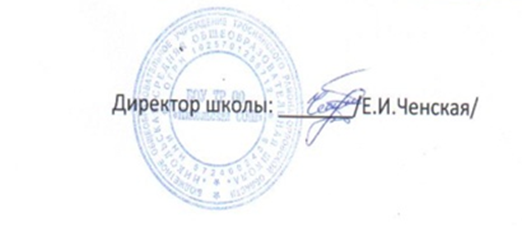 